Hollandse avond – vrijdag 29 april 20.00 – 22.00 uur
Ben jij tussen 12 en 24 jaar, heb je een vorm van autisme, of een vermoeden van? Kom dan naar jongerensoos Soosjaal!Omdat we precies tussen Koningsdag en Bevrijdingsdag in zitten met deze soos, maken we er een gezellige Hollandse avond van. We doen leuke spellen en hebben bijpassende hapjes. 
Je hoeft niets te betalen en de coronaregels gelden ook niet meer dus het is weer een avond als vanouds. Als je trouwens zin hebt om in Hollandse stijl te komen, vooral doen!Zin om te komen? Zin in lekker hapjes? Zin om te kletsen met elkaar? Zin om een spelletje te doen?
Het is bij De Plint: Jozef Israëlslaan 20 in Woerden. De soos bereik je via de zijingang aan de Adriaan van Ostadestraat.
Aanmelden uiterlijk woensdag 27 april via de whatsappgroep of per mail: soosjaal@autismewoerden.nl. Bellen met 06-52696029 (Winny) mag ook. Graag tot dan.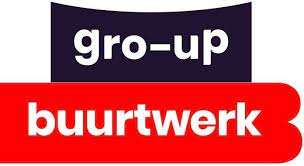 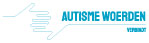 